ОПИСАНИЕ КОМПЕТЕНЦИИ«ВНЕШНЕЕ ПИЛОТИРОВАНИЕ И ЭКСПЛУАТАЦИЯ БЕСПИЛОТНЫХ ВОЗДУШНЫХ СУДОВ»2024 г.Наименование компетенции: «Внешнее пилотирование и эксплуатация беспилотных воздушных судов»Формат участия в соревновании: командныйОписание компетенции.Бурный темп развития технологий отмечается в различных областях, и одной из таких сфер является беспилотная авиация. Стремительный рост объясняется многофункциональностью беспилотных авиационных систем (БАС): они в равной степени эффективно применяются как для военных, так и для гражданских целей. Востребованность беспилотных воздушных судов в проведении оперативно-тактических разведок не уступает активному их использованию в решении прикладных задач в сфере цифрового картографирования местности, энергетике, кадастре, инженерно-геодезических изысканиях и поисках полезных ископаемых, сельского и дорожного хозяйства и тд.Индустрия беспилотной авиации – сквозная, и объединяет большое количество актуальных и современных компетенций. В свою очередь, на рынке труда по-прежнему появляются новые направления и профессии, связанные с беспилотной авиацией, а специалисты, обладающие соответствующими знаниями и навыками, становятся все более востребованными как в разработке, так и в эксплуатации БАС.Внешний пилот (оператор БАС) – специалист, способный организовывать и осуществлять эксплуатацию различных типов беспилотных авиационных систем, а также способный выполнять в полном соответствии с действующими требованиями нормативно-правовых и нормативно-технических документов типовые авиационные работы согласно Приказу Минтранса России от 19.11.2020 N 494 (ФАП 494):авиационно-химические работы;воздушные съемки;лесоавиационные работы;строительно-монтажные и погрузочно-разгрузочные работы;работы с целью оказания медицинской помощи;летные проверки наземных средств радиотехнического обеспечения полетов авиационной электросвязи и систем светосигнального оборудования аэродромов гражданской авиации;поисково-спасательные и аварийно-спасательные работы;транспортно-связные работы;аэровизуальные полеты.Компании, специализирующиеся на выполнении авиационных работ с помощью БАС, не ограничиваются одним типом задач, а предлагают спектр услуг. Таким образом, наиболее востребованными на рынке труда являются специалисты, способные выполнять любую возможную работу на эксплуатируемой технике.В рамках данной компетенции важными для специалиста являются освоение профессиональной беспилотной авиационной техники и цифровых фотограмметрических технологий, а также технологий, необходимых для выполнения наиболее востребованных авиационных работ на рынке услуг Российской Федерации. Освоение этих технологий является основой при подготовке мультифункциональных и конкурентоспособных специалистов в области дистанционного зондирования Земли в интересах топливно- энергетического комплекса, строительства, сельского и лесного хозяйства, геологоразведки, экологического мониторинга, транспортной инфраструктуры и ЖКХ.Нормативные правовые актыПоскольку Описание компетенции содержит лишь информацию, относящуюся к соответствующей компетенции, его необходимо использовать на основании следующих документов:ФГОС СПО.25.02.08 «Эксплуатация беспилотных авиационных систем» утвержден приказом Министерства образования и науки Российской Федерации от 2016 г. № 1549.Профессиональный стандарт;«Специалист по летной эксплуатации беспилотных авиационных систем (внешний пилот) в составе с одним или несколькими беспилотными воздушными судами максимальной взлетной массой более 30 кг» от 27 апреля 2023 г. № 358н.Квалификационные характеристики (профессиограмма)Внешний пилот (оператор БАС) – специалист, способный организовывать и осуществлять эксплуатацию различных типов беспилотных авиационных систем в любых условиях, а также способный выполнять типовые авиационные работы. Поскольку требования к компетенциям такого специалиста возрастают, он должен быть подготовлен, как физически, так и психологически, в том числе обладать высоким уровнем стрессоустойчивости. В виду высокой ответственности, как за безопасное выполнение авиационных работ, так и качество полученных результатов специалист должен обладать универсальными навыками работы, как с беспилотной авиационной системой, так и обработкой информации, полученной с помощью такой системы.Перечень профессиональных задач специалиста по компетенции:Осуществлять взаимодействие со службами организации воздушным движением при организации и выполнении авиационных работ на различных типах беспилотных воздушных судов;Организовывать и осуществлять предварительную и предполетную подготовку беспилотных авиационных систем различного типа в производственных условиях;Организовать и осуществлять эксплуатацию беспилотных авиационных систем различного типа с использованием дистанционно пилотируемых воздушных судов и автономных воздушных судов, и их функциональных систем;Осуществлять обработку данных, полученных при использовании различных типов беспилотных воздушных судов;Осуществлять ряд мероприятий по проверке исправности, работоспособности и готовности беспилотных воздушных судов различного типа, наземной станции управления, систем обеспечения полетов и их функциональных элементов к использованию по назначению;Вести учёт срока службы, причин отказов, неисправностей и повреждений беспилотных воздушных судов различного типа.Поскольку внешний пилот (оператор БАС) – это специалист, решающий широкий спектр задач в том числе в труднодоступных и удаленных местах, кроме отличной физической формы, претендент должен обладать следующими качествами:дисциплинированность;ответственность;аналитический склад ума;умение быстро принимать взвешенные решения; хорошая память, внимательность к деталям;способность длительной концентрации;умение работать в команде.ГОСТы:ГОСТ Р 57258-2016 — Системы беспилотные авиационные. Термины и определения;ГОСТ Р 59517-2021 — Беспилотные авиационные системы. Классификация и категоризация;ГОСТ Р 59519-2021 — Беспилотные авиационные системы. Компоненты беспилотных авиационных систем. Спецификация и общие технические требованияГОСТ Р 56122-2014 — Воздушный транспорт. Беспилотные авиационные системы. Общие требования;ГОСТ Р 70078-2022 Программно-аппаратный комплекс аэрофототопографической съемки с использованием беспилотного воздушного судна. Технические требованияГОСТ Р 59328-2021 — Аэрофотосъемка топографическая. Технические требования;ГОСТ Р 59562-2021 — Съемка аэрофототопографическая. Технические требования;ГОСТ Р 58854-2020 — Фотограмметрия. Требования к созданию ориентированных аэроснимков для построения стереомоделей застроенных территорий.СанПин:Санитарно-эпидемиологические правила и нормативы. СанПин 2.2.3.1384-03В компетенции используются следующие нормативные правовые документы:Федеральный закон Российской Федерации от 19.03.1997 № 60-ФЗ «Воздушный кодекс Российской Федерации»;Постановление Правительства РФ от 11.03.2010 N 138 «Об утверждении Федеральных правил использования воздушного пространства Российской Федерации»;Постановление Правительства РФ от 25 мая 2019 г. N 658 "Об утверждении Правил государственного учета беспилотных гражданских воздушных судов с максимальной взлетной массой от 0,15 килограмма до 30 килограммов, ввезенных в Российскую Федерацию или произведенных в Российской Федерации" (с изменениями и дополнениями);Приказ Минтранса России от 27.06.2011 N 171 «Об утверждении Инструкции по разработке, установлению, введению и снятию временного и местного режимов, а также кратковременных ограничений»;Приказ Минтранса России от 24.01.2013 N 13 (ред. от 25.12.2018) «Об утверждении Табеля сообщений о движении воздушных судов в Российской Федерации»;Приказ Минтранса РФ от 16 января 2012 г. N 6 «Об утверждении Федеральных авиационных правил" Организация планирования использования воздушного пространства Российской Федерации»;Приказ Минтранса России от 09.03.2016 N 47 (ред. от 09.07.2018) «Об установлении зон ограничения полетов»;Федеральный закон Российской Федерации от 21.07.1993 N 5485-1 «О государственной тайне»;«Инструкция по определению и обеспечению секретности топографо-геодезических, картографических, гравиметрических, аэросъемочных материалов и материалов космических съемок на территории СССР» (СТГМ-90);«Дополнения к Инструкции «Об особенностях производства аэросъемочных работ в районах особо важных или особорежимных промышленных и режимных военных объектов» (ПАРО-90);Требования к юридическим лицам, индивидуальным предпринимателям, выполняющим авиационные работы, включенные в перечень авиационных работ, предусматривающих получение документы, подтверждающего соответствие требованиям федеральных авиационных правил юридического лица, индивидуального предпринимателя. Форма и порядок выдачи документа (сертификата эксплуатанта), подтверждающего соответствие юридического лица, индивидуального предпринимателя требованиям федеральных авиационных правил. Порядок приостановления действия, введения ограничений в действие и аннулирование сертификата эксплуатанта, утвержденных приказом Министерства транспорта Российской Федерации от 19 ноября 2020 г. № 494;Циркуляр 328 ИКАО. Беспилотные авиационные системы (БАС);"Подготовка и выполнение полетов в гражданской авиации Российской Федерации" (утв. приказом Минтранса РФ от 31 июля 2009 г. N 128);«Руководство по дистанционно пилотируемым авиационным системам (ДПАС)», Циркуляр ИКАО №10019.Перечень профессиональных задач специалиста по компетенции определяется профессиональной областью специалиста и базируется на требованиях современного рынка труда к данному специалисту. (ФГОС,ПС,…..)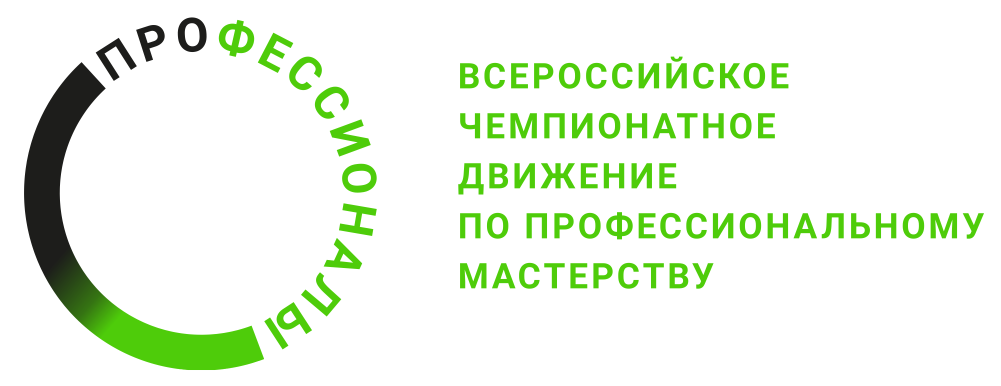 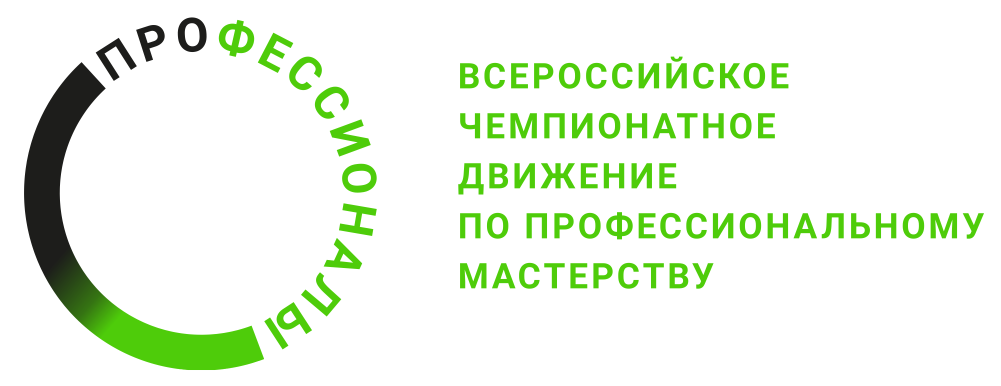 № п/пВиды деятельности/трудовые функции1Дистанционное пилотирование беспилотных воздушных судов самолетного типа.2Дистанционное пилотирование беспилотных воздушных судов вертолетного/мультироторного типа.3Эксплуатация и обслуживание функционального оборудования полезной нагрузки беспилотного воздушного судна, систем передачи и обработки информации, а также систем крепления внешних грузов.4Подготовка к полетам беспилотных авиационных систем, включающих в себя одно или несколько беспилотных воздушных судов с максимальной взлетной массой 30 килограммов и менее.5Управление (контроль) полетом одного судна или нескольких беспилотных воздушных судов с максимальной взлетной массой 30 килограммов и менее6Техническое обслуживание беспилотных авиационных систем, включающих в себя одно или несколько беспилотных воздушных судов с максимальной взлетной массой 30 килограммов и менее.7Ремонт беспилотных авиационных систем, включающих в себя одно или несколько беспилотных воздушных судов с максимальной взлетной массой 30 килограммов и менее.8Обработка данных дистанционного зондирования Земли, полученных с беспилотных воздушных судов, с максимальной взлетной массой 30 килограммов и менее.